		   	          Mapa 1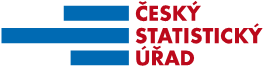 Map 1Zahraniční obchod se sousedními státy v říjnu 2016External Trade with Neighbouring Countries, October 2016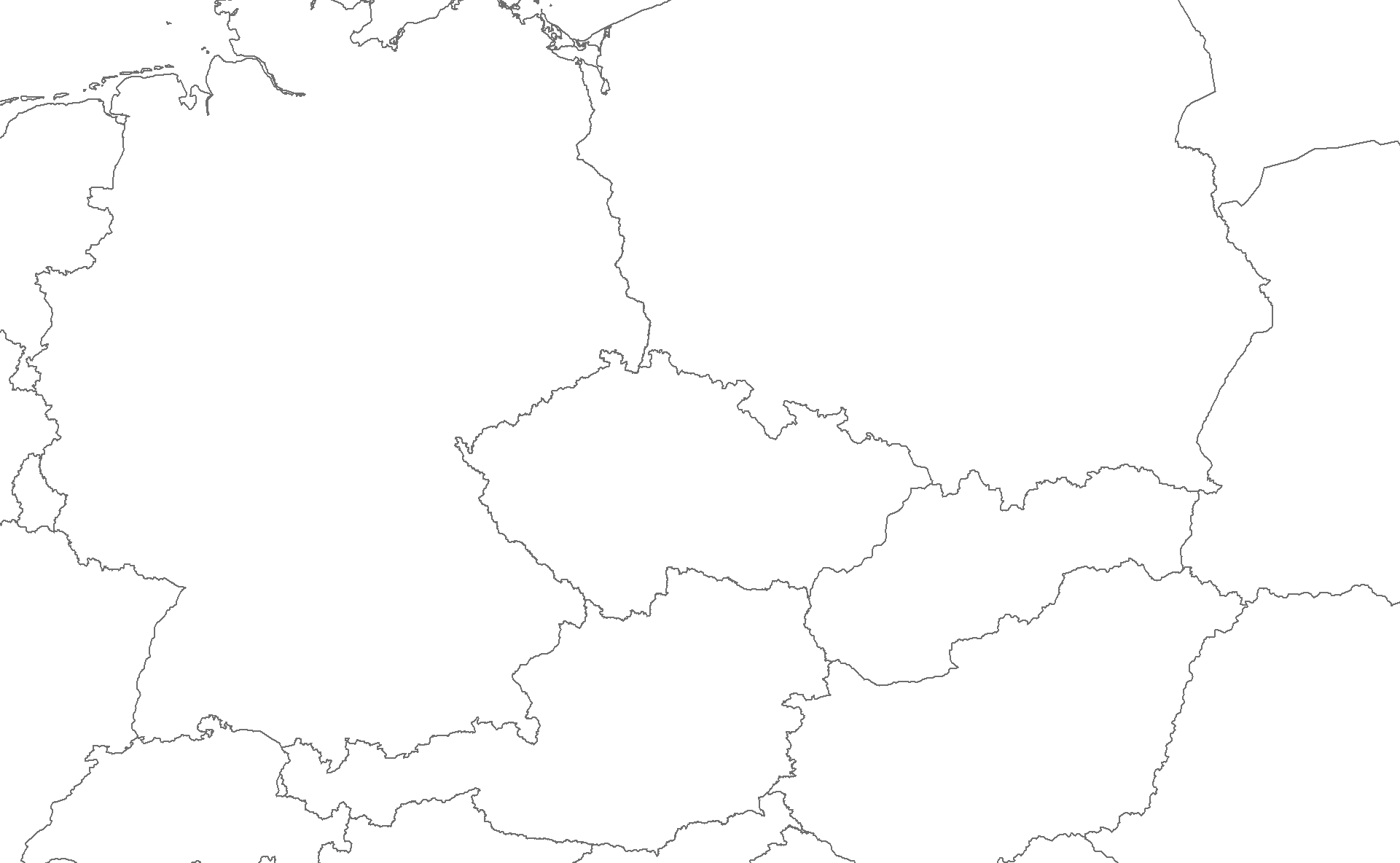 